親職講座報名專線:03-3551496#610、612  (歡迎大家報名參加，共襄盛舉!)報名連結: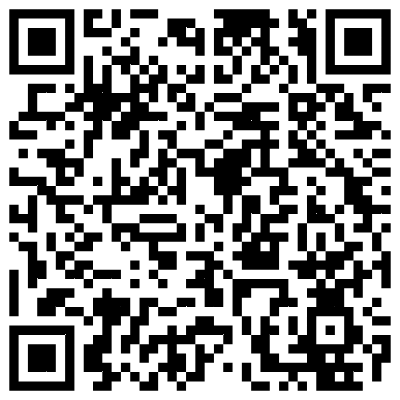 https://forms.gle/jdJKUpDSA8Dvsqm591130426(五) 18:30~20:30教育優先區計畫講座 :3C新世代教養這樣做 (講師:李依親心理師)。